ID. INMA:_______________     Dia de la visita: ___/ ___/2020 A dia d’avui el seu Pes és de :  ______________Kg, i la seva Talla: __________________Cm.  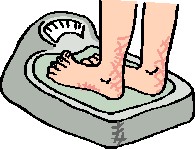 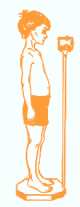  Altres indicadors: 	Per sota del nivell òptim	Nivell òptim	Per sobre del nivell òptimÍndex de massa corporal:   	___________ kg/m2 Greix corporal: 	 	___________ % Tensió arterial : 	 	Sístole: 	___________ mmHg 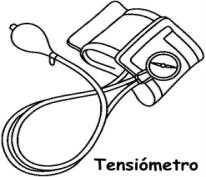 	Diastole: 	___________ mmHg  	Pols:   	___________ Pulsacions per minut Moltes gràcies per participar en aquest Projecte i recordeu que sense el vostre ajut NO es podria estudiar com afecten els diferents contaminants que ens envolten a la salut de grans i petits. Vosaltres també feu ciència i investigació!!!Aquestes dades són de caire informatiu, per qualsevol dubte consulteu al seu pediatra o infermera pediàtrica. Recordeu que els nens a aquesta edat, poden variar fàcilment el seu IMC degut a que estan encara en edat de creixement. Alguns onsells per a una vida saludable: -o+-o+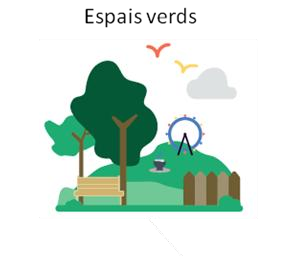 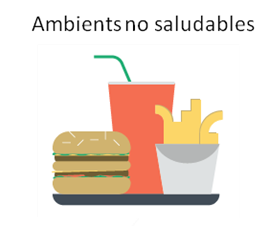 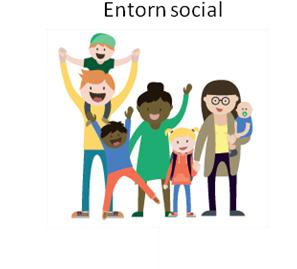 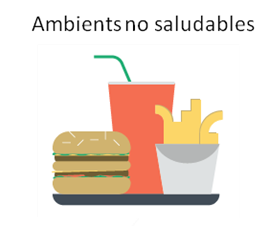 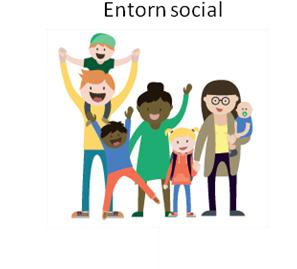 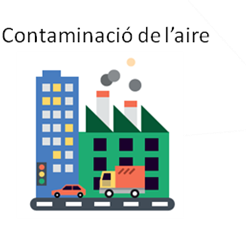 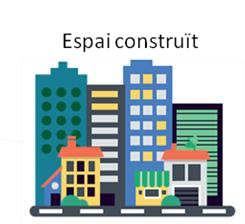 